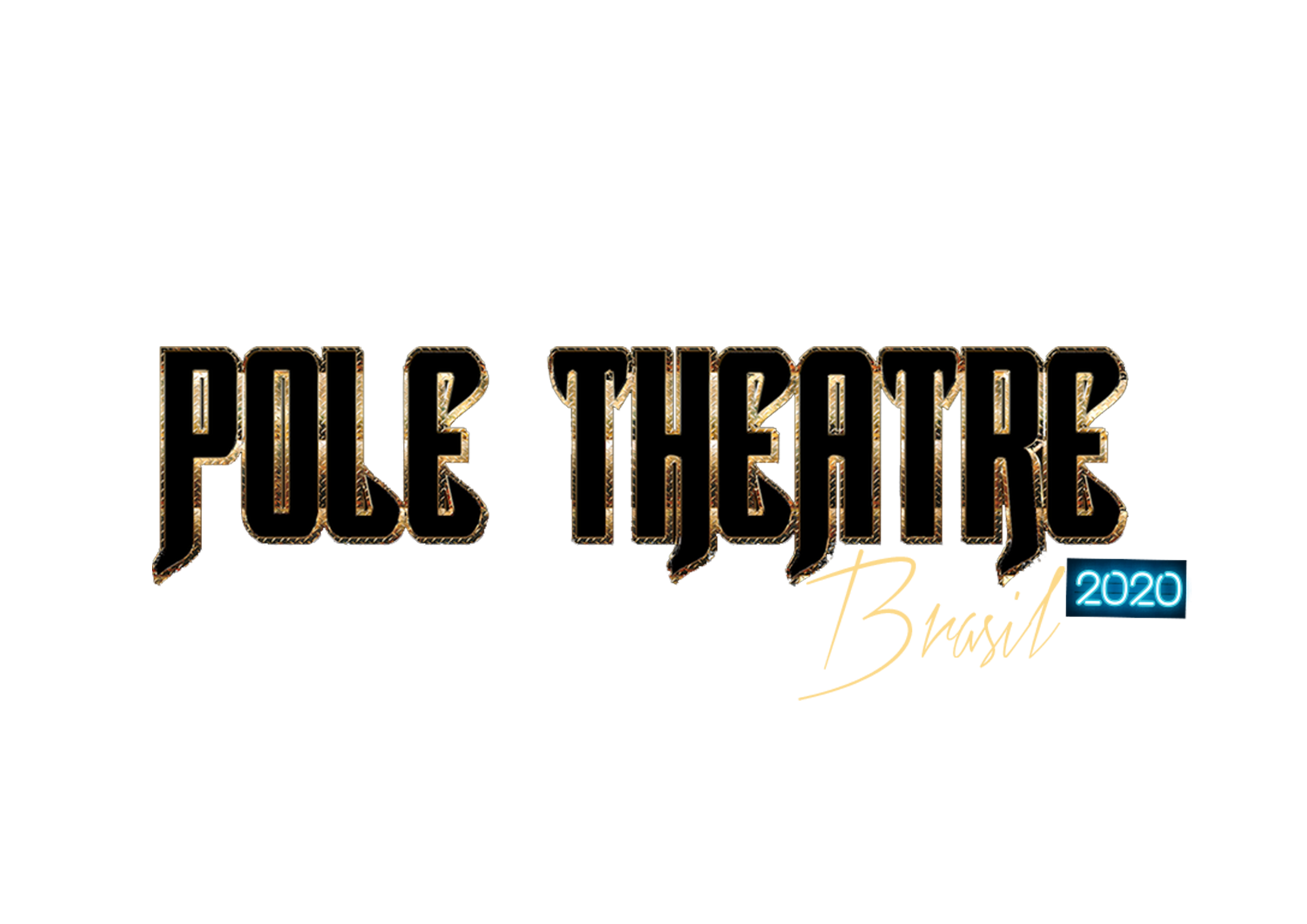 ENTRY FORM POLE THEATRE BRAZIL 2020NAME:___________________________________________________________BIRTH DATE:____________________             PASSPORT NUMBER:____________________________ ADRESS:________________________________________________________COUNTRY _____________________________PHONE NUMBER: ________________ EMAIL:_________________________________ PAYMENT TICKET: ___________________________DIVISION: ( ) AMATEUR( ) SEMIPRO( ) PROFESSIONALCATEGORY ( ) DRAMA( )ART  ( )COMEDY  ( )CLASSIQUESECOND OPTION CATEGORY (NOT MANDATORY)( ) DRAMA( )ART  ( )COMEDY  ( )CLASSIQUESTATEMENT OF RESPONSIBILITYI, ______________________________________________________________, am responsible for the veracity of the information presented above. I DECLARE that I am able to perform physical activities and that the organizing institution of the event is not responsible if I suffer sudden illness or suffer some type of accident during the event.By this instrument, I DECLARE that I read the POLE THEATER BRAZIL Regulation and that I agree with all the terms established there.Local:Date:Signature:SCRIPT:ENTRANCE FEE: R$ 180,00 INDIVIDUAL                              R$  230,00 DOUBLESLINK TO PAYMENT INDIVIDUAL (R$180,00): https://link.pagar.me/lr19CCsQdrDOUBLES (R$230,00): https://link.pagar.me/lSyWXJ2QuBBANK TRANSFERSUrbium Comércio e Eventos Ltda.CNPJ: 33.337.513/0001-41Bank: 077
Ag: 0001 
Account : 31638180
